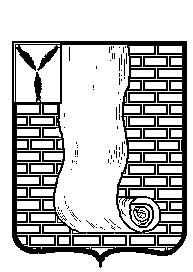 СОВЕТМУНИЦИПАЛЬНОГО ОБРАЗОВАНИЯ ГОРОД КРАСНОАРМЕЙСККРАСНОАРМЕЙСКОГО МУНИЦИПАЛЬНОГО РАЙОНАСАРАТОВСКОЙ ОБЛАСТИ__________________________________________________Р Е Ш Е Н И ЕОб утверждении Положения о порядке перечисления в бюджет муниципального  образования город Красноармейск части прибыли, остающейся в распоряжении муниципальных унитарных предприятий после уплаты налогов и иных обязательных платежей         В соответствии со статьей 62 Бюджетным кодексом Российской Федерации, статьей 17 Федерального законом от  N 161-ФЗ "О государственных и муниципальных унитарных предприятиях", Уставом муниципального образования город Красноармейск Красноармейского муниципального района Саратовской области, руководствуясь решением Совета муниципального образования город Красноармейск от  №09/46 «Об утверждении Положения о бюджетном процессе в муниципальном образовании  город Красноармейск Красноармейского               муниципального района Саратовской области», Совет муниципального образования город Красноармейск Красноармейского муниципального района Саратовской области РЕШИЛ:       1. Утвердить Положение о порядке перечисления в бюджет муниципального образования город Красноармейск Красноармейского муниципального района части прибыли, остающейся в распоряжении муниципальных унитарных предприятий после уплаты налогов и иных обязательных платежей согласно приложению.       2. Опубликовать настоящее решение путем размещения на официальном сайте администрации Красноармейского муниципального района Саратовской области в информационно-телекоммуникационной сети «Интернет»      3. Настоящее решение вступает в силу с момента его принятия.Глава муниципального образования город Красноармейск                                                                  А.В. КузьменкоСекретарь Совета                                                                     А.В. КуклевПриложениек решению Совета муниципального  образования город Красноармейск                                                                                                       от                     г. N ПОЛОЖЕНИЕо порядке перечисления в бюджет муниципальногообразования город Красноармейск Красноармейскогомуниципального района части прибыли, остающейсяв распоряжении муниципальных унитарных предприятийпосле уплаты налогов и иных обязательных платежей1. Настоящее Положение о порядке перечисления в бюджет муниципального образования город Красноармейск части прибыли, остающейся в распоряжении муниципальных унитарных предприятий после уплаты налогов и иных обязательных платежей (далее - Положение), разработано в целях повышения эффективности использования муниципального имущества и реализации права муниципального образования город Красноармейск как собственника имущества, находящегося в хозяйственном ведении муниципальных унитарных предприятий, на получение части прибыли от использования данного имущества.2. Положение устанавливает порядок, размеры и сроки уплаты (перечисления) в бюджет муниципального образования город Красноармейск (далее - бюджет города) части прибыли, остающейся в распоряжении муниципальных унитарных предприятий после уплаты налогов и иных обязательных платежей (далее - часть прибыли), определяет структуры, осуществляющие контроль за ее перечислением в бюджет города, а также ответственность должностных лиц за нарушение требований настоящего Положения.3. Настоящее Положение распространяется на все муниципальные унитарные предприятия, учредителем которых является муниципальное образование город Красноармейск (далее - Предприятия).4. Размер части прибыли (в процентном отношении), оставшейся в распоряжении муниципальных унитарных предприятий после уплаты налогов и иных обязательных платежей и подлежащий перечислению в бюджет города, устанавливается решением Совета  муниципального образования город Красноармейск о бюджете города на очередной финансовый год.5. Фактический размер части прибыли, подлежащей перечислению в бюджет города, исчисляется Предприятиями самостоятельно по итогам финансово-хозяйственной деятельности за прошедший финансовый год на основании данных бухгалтерской отчетности, с учетом установленного размера отчислений.Расчетная база для исчисления части прибыли за год для всех Предприятий независимо от применяемых систем налогообложения определяется как разность между суммой прибыли до налогообложения и суммой исчисленных налогов и иных обязательных платежей в соответствии с применяемой системой (системами) налогообложения.Штрафы и пени, в том числе за нарушение налогового законодательства, не уменьшают расчетную базу для исчисления указанного платежа.6. Предприятия ежегодно не позднее 5 апреля года, следующего за отчетным, предоставляют в финансовое управление администрации Красноармейского муниципального района:- расчет суммы части прибыли, подлежащей перечислению в бюджет, по установленной форме (приложение);- копию платежного поручения, подтверждающего уплату причитающегося платежа (с отметкой банка).7. Перечисление в бюджет города части прибыли осуществляется по итогам года до 5 апреля года, следующего за отчетным.8. Часть прибыли Предприятий, подлежащая перечислению в бюджет города, в полном объеме зачисляется в доход бюджета города в соответствии с бюджетной классификацией.9. Сумма излишне перечисленной в бюджет города части прибыли засчитывается в погашение предстоящих платежей и возврату из бюджета города не подлежит.10. В случае нарушения сроков перечисления части прибыли в бюджет города, а также в случае ее неполного перечисления либо выявления фактов занижения размеров части прибыли, подлежащей перечислению в бюджет города, Предприятие уплачивает пеню в размере, равном одной трехсотой действующей в это время ставки рефинансирования Центрального банка Российской Федерации, за каждый день просрочки от суммы части прибыли, определенной в соответствии с настоящим Положением.11. Руководитель Предприятия несет персональную ответственность за достоверность представленных данных, определенных настоящим Положением, правильность исчисления и своевременность уплаты платежей в бюджет города.12. Контроль за правильностью исчисления, полнотой и своевременностью перечисления Предприятиями части прибыли в бюджет города осуществляет финансовое управление администрации Красноармейского муниципального района.Приложение N 1к Положениюо порядке определения размера и перечисления в бюджетмуниципального образования город Красноармейскчасти прибыли, остающейся в распоряжении муниципальных унитарных предприятий после уплаты налогов и иных обязательных платежей                                  РАСЧЕТ           суммы части прибыли, остающейся после уплаты налогов          и иных обязательных платежей муниципальными унитарными             предприятиями и подлежащей перечислению в бюджет                муниципального образования город Красноармейск          _______________________________________________________                        (наименование предприятия)             ________________________________________________                                 (период)Подпись руководителя МУППодпись главного бухгалтерапечатьИсполнительот20.03.2019№19/18от20.03.2019№19/18N п/пПоказателиЕд. измеренияВеличина показателя1Недоимка по состоянию на 01.01.20__ г.тыс. руб.2Переплата по состоянию на 01.01.20__ г.тыс. руб.3Прибыль (убытки) отчетного периода до налогообложениятыс. руб.4Налоги и иные обязательные платежи в соответствии с применяемыми системами налогообложениятыс. руб.5Прибыль (убытки) отчетного периода, остающиеся в распоряжении предприятия после уплаты налогов и иных обязательных платежей в соответствии с применяемыми системами налогообложениятыс. руб.6Норматив отчисления части прибыли, подлежащей перечислению в бюджет города%7Сумма платежа, подлежащая уплате в бюджет городатыс. руб.8Сумма платежа, перечисленная в бюджет города за предыдущий отчетный периодтыс. руб.